ENGLISH WORKSHEET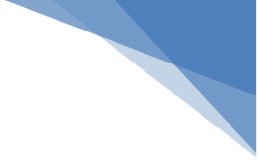 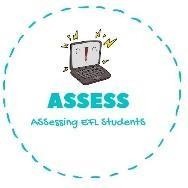 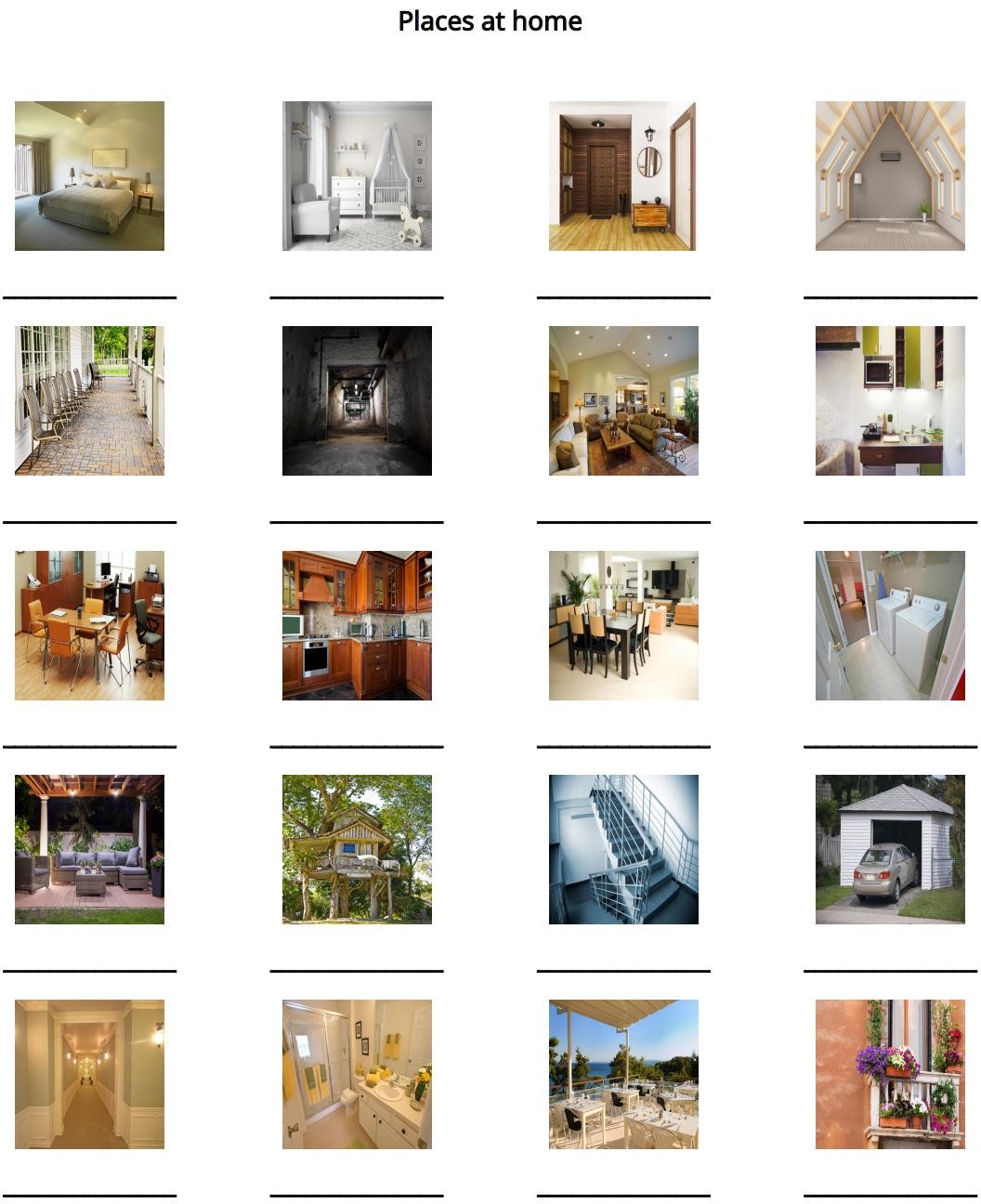 Assessing EFL StudentsTOPIC:SUBTOPICS:LEVEL:Name:	Surname:	Nber:	Grade/Class:  	Name:	Surname:	Nber:	Grade/Class:  	Name:	Surname:	Nber:	Grade/Class:  	